Name of Journal: World Journal of Clinical CasesManuscript NO: 87833Manuscript Type: CASE REPORTCholecystoenteric fistula in a patient with advanced gallbladder cancer: A case report and review of literatureWang CY et al. Gallbladder cancer persistent vomiting and diarrheaChun-Yu Wang, Sung-Hua Chiu, Wei-Chou Chang, Meng-Hsing Ho, Ping-Ying ChangChun-Yu Wang, Department of General Medicine, Tri-Service General Hospital, National Defense Medical Center, Taipei 114, TaiwanSung-Hua Chiu, Wei-Chou Chang, Department of Radiology, Tri-Service General Hospital, National Defense Medical Center, Taipei 114, TaiwanMeng-Hsing Ho, Division of General Surgery, Department of Surgery, Tri-Service General Hospital, National Defense Medical Center, Taipei 114, TaiwanPing-Ying Chang, Division of Hematology/Oncology, Department of Internal Medicine, Tri-Service General Hospital, National Defense Medical Center, Taipei 114, TaiwanAuthor contributions: Wang CY contributed to manuscript writing, editing, and data collection; Chiu SH and Chang WC prepared the figures; Ho MH completed the surgery; Chang PY were responsible for manuscript modification; all authors have read and approved the final manuscript.Corresponding author: Ping-Ying Chang, MD, PhD, Chief Physician, Division of Hematology/Oncology, Department of Internal Medicine, Tri-Service General Hospital, National Defense Medical Center, No. 325, Section 2, Chenggong Road, Neihu District, Taipei 114, Taiwan. max-chang@yahoo.com.twReceived: August 29, 2023Revised: October 12, 2023Accepted: Published online: AbstractBACKGROUNDCholecystoenteric fistula (CEF) involves the formation of a spontaneous anomalous tract between the gallbladder and the adjacent gastrointestinal tract. Chronic gallbladder inflammation can lead to tissue necrosis, perforation, and fistulogenesis. The most prevalent cause of CEF is chronic cholelithiasis, which rarely results from malignancy. Because the symptoms and laboratory findings associated with CEF are nonspecific, the condition is often misdiagnosed, presenting a challenge to the surgeon when detected intraoperatively. Therefore, a preoperative diagnosis of CEF is crucial.CASE SUMMARYWe present the case of a 57-year-old male with advanced gallbladder cancer (GBC) who arrived at the emergency room with persistent vomiting, abdominal pain, and diarrhea. An abdominopelvic computed tomography scan revealed a contracted gallbladder with bubbles in the fundus connected to the second portion of the duodenum and transverse colon. We suspected that GBC had invaded the adjacent gastrointestinal tract through a cholecystoduodenal fistula (CDF) or a cholecystocolonic fistula (CCF). He underwent multiple examinations, including esophagogastroduodenoscopy, an upper gastrointestinal series, colonoscopy, and magnetic resonance cholangiopancreatography; the results of these tests confirmed a diagnosis of synchronous CDF and CCF. The patient underwent a Roux-en-Y gastrojejunostomy and loop ileostomy to address the severe adhesions that were previously observed to cover the second portion of the duodenum and hepatic flexure of the colon. His symptoms improved with supportive treatment while hospitalized. He initiated oral targeted therapy with lenvatinib for further anticancer treatment.CONCLUSIONThe combination of imaging and surgery can enhance preoperative diagnosis and alleviate symptoms in patients with GBC complicated by CEF. Key Words: Cholecystoenteric fistula; Biliary enteric fistula; Cholecystoduodenal fistula; Cholecystocolonic fistula; Gallbladder neoplasms; Case reportWang CY, Chiu SH, Chang WC, Ho MH, Chang PY. Cholecystoenteric fistula in a patient with advanced gallbladder cancer: A case report and review of literature. World J Clin Cases 2023; In pressCore Tip: Cholecystoenteric fistulas are rarely associated with malignancy, and synchronous cholecystoduodenal and cholecystocolonic fistulas are even rarer. We present the case of a 57-year-old male with advanced gallbladder cancer complicated by synchronous cholecystoduodenal and cholecystocolonic fistulas. He presented with persistent vomiting, abdominal pain, and diarrhea. We also review 30 cases of gallbladder cancer-related cholecystoenteric fistulas published between 1973 and 2023. We performed a statistical analysis of clinical symptoms, imaging findings, and management. Our aim is to share our experience with diagnosis and surgical treatment of this condition and offer our insights to guide future clinical decision-making.INTRODUCTIONGallbladder cancer (GBC) is a lethal disease typically diagnosed at an advanced stage, leading to a grim prognosis[1]. Cholecystoenteric fistula (CEF) is an uncommon complication of biliary disease that results from an abnormal connection between the gallbladder and the adjacent gastrointestinal tract. CEF occurs in only 3%-5% of patients with cholelithiasis and 0.15%-4.8% of those undergoing biliary surgery[2]. The most prevalent type of CEF is the cholecystoduodenal fistula (CDF), accounting for 70% of cases, followed by the cholecystocolonic fistula (CCF) at 20%[2,3]. CEF can be attributed to various factors, including cholelithiasis, peptic ulcer disease, and malignant neoplasms[2,4]. However, malignancy is associated with CEF in only 3%-14% of cases[5-8]. The coexistence of CDF and CCF is exceedingly rare, with reported incidences ranging from 1.5% to 5%[5,9-11].We present the case of a 57-year-old male with advanced GBC complicated by synchronous CDF and CCF, who presented with persistent vomiting, abdominal pain, and watery diarrhea.CASE PRESENTATIONChief complaintsA 57-year-old Taiwanese male presented to our emergency department in November 2022 with a 3-d history of vomiting, abdominal pain, and watery diarrhea.History of present illnessThe patient reported experiencing postprandial vomiting, epigastric abdominal pain, and watery diarrhea more than 10 times daily for 3 d.History of past illnessHis past medical history was significant for gallstones, for which he received conservative treatment. In April 2022, he was diagnosed with poorly differentiated gallbladder adenocarcinoma, cT3N1M1, stage IVB, with liver metastases. He underwent 3 mo of palliative chemotherapy with cisplatin and gemcitabine. While the primary tumor exhibited a partial response, the hepatic tumor progressed. He subsequently underwent 3 mo of treatment with gemcitabine, high-dose 5-fluorouracil, and leucovorin. Personal and family historyThe patient denied any family history of malignant tumors.Physical examinationA physical examination revealed generalized abdominal tenderness but no Murphy’s sign or rebound abdominal tenderness. His body temperature was 36.0 ℃, blood pressure 130/90 mmHg, heart rate 103 beats per minute, and respiratory rate 18 breaths per minute.Laboratory examinationsLaboratory blood tests revealed a white blood cell count of 10990/L (normal range: 4500-11000), hemoglobin level of 8.0 g/dL (normal range: 13.5-18.0), platelet count of 466 x 103/µL (normal range: 150-400 × 103), creatinine level of 1.1 mg/dL (normal range: 0.7-1.2), aspartate aminotransferase 10 U/L (normal range: < 40), alanine aminotransferase 5 U/L (normal range: < 40), C-reactive protein 18.09 mg/dL (normal range: < 0.8), and lipase < 3 U/L (normal range: 11-82).Imaging examinationsAbdominopelvic computed tomography (CT) displayed a gallstone in the gallbladder and a contracted gallbladder with bubbles in the fundus connected to the second portion of the duodenum and transverse colon (Figure 1). We suspected GBC invasion of the adjacent gastrointestinal tract through a CDF or a CCF. A subsequent esophagogastroduodenoscopy (EGD) and upper gastrointestinal (UGI) series identified a CDF in the second portion of the duodenum (Figure 2). A colonoscopy revealed a fistula-like lesion in the transverse colon near the hepatic flexure region. Magnetic resonance cholangiopancreatography (MRCP) confirmed the diagnoses of CDF and CCF.FINAL DIAGNOSISConsidering the patient’s medical history, we arrived at a final diagnosis of advanced GBC complicating synchronous CDF with CCF.TREATMENTThe patient was administered empiric antibiotic treatment for his intra-abdominal infection and parenteral nutrition. Nevertheless, the postprandial vomiting and watery diarrhea persisted, leading us to consider that his symptoms were the result of the synchronous CDF and CCF. We referred the patient to a general surgeon for palliative surgery to improve his quality of life. During the exploratory laparotomy, we identified GBC with invasion of the duodenum and transverse colon, resulting in CDF and CCF. Furthermore, severe adhesions over the second portion of the duodenum and hepatic flexure of the colon posed challenges for fistulectomy, fistula closure, and stent placement. As a result, we performed a Roux-en-Y gastrojejunostomy and loop ileostomy.OUTCOME AND FOLLOW-UPFollowing surgery, his symptoms improved, and he resumed oral intake. On day 50, he was discharged and commenced oral targeted therapy with lenvatinib for ongoing anticancer treatment.DISCUSSIONWhile most CEFs arise as late complications of gallstone disease, they can also develop when GBC invades the adjacent gastrointestinal tract, as reported in several studies (Table 1). Adenocarcinoma is the predominant cancer type (68.7%). The incidence of CCF is similar to CDF, with rates of 45.2% and 38.7%, respectively. Synchronous CCF and CDF occur in 12.9% of all patients, typically within the hepatic flexure (72.2%) and transverse colon (28.8%). Gallstones and recurrent gallbladder inflammation preceding GBC invasion may contribute to CEF development[12]. Direct GBC invasion into the duodenal and colonic walls likely contributed to our case’s fistula formation.The primary clinical manifestations of CEF include abdominal pain (typically in the right upper quadrant), nausea, vomiting, weight loss, and diarrhea[2,5]. Our review of the literature found that the most common symptoms of GBC-related CDF are abdominal pain (68.8%), nausea or vomiting (62.5%), and weight loss (25%). These symptoms resemble GBC-related CCF (abdominal pain: 88.9%, nausea or vomiting: 33.3%, and weight loss: 33.3%). Only 16.7% of patients with GBC-related CCF experience diarrhea. Due to its nonspecific symptoms, signs, and laboratory investigations, preoperative diagnosis of CEF can be challenging (reported rates of 31%-58.6% in recent research)[2,5,9]. Furthermore, distinguishing GBC-related CEF from GBC alone can be difficult due to their overlapping symptoms[1]. Failing to diagnose CEF before surgery can complicate surgery, potentially necessitating a more complex procedure and leading to additional complications. Various diagnostic imaging techniques, including abdominal ultrasound, barium studies, EGD, colonoscopy, abdominopelvic CT, MRCP, and endoscopic retrograde cholangiopancreatography, have been used to diagnose CEF[2,4,9]. In most cases, the fistulous tract lesion was detectable in imaging studies (75%; Table 1). In our case, abdominopelvic CT suggested the presence of CCF; however, a colonoscopy could not confirm it. CDF was suspected via EGD and confirmed by the UGI series and MRCP. The diagnosis of synchronous CDF and CCF was ultimately established during laparotomy. Advances in imaging technology have improved our ability to detect CEF, and combining various imaging techniques can improve the likelihood of an accurate preoperative diagnosis.Conventional surgery for CEF involves cholecystectomy and fistula closure, performed as an open or laparoscopic procedure based on the surgeon’s experience and the patient’s condition[2,5,9,11,13]. However, few cases are suitable for resection, and palliative chemotherapy with gemcitabine and cisplatin is the current standard of care for patients with advanced-stage GBC[1,14]. Therefore, surgical closure of fistulas, stent placement therapy, and bypass surgery may be considered. Our patient underwent an exploratory laparotomy for palliative purposes. Further palliative treatment, such as chemotherapy, radiation therapy, or targeted therapy, is indicated. Due to the failure of previous standard chemotherapy and malnutrition, our patient received lenvatinib as an oral targeted therapy.CONCLUSIONClinicians should consider CEF in patients with GBC who present with persistent vomiting or diarrhea. Use of multiple imaging modalities can increase the likelihood of detecting CEF before surgery. Despite its grim prognosis and 5-year survival rate of < 5%, surgery remains a viable option for alleviating GBC symptoms and enhancing quality of life.REFERENCES1 Roa JC, García P, Kapoor VK, Maithel SK, Javle M, Koshiol J. Gallbladder cancer. Nat Rev Dis Primers 2022; 8: 69 [PMID: 36302789 DOI: 10.1038/s41572-022-00398-y]2 Gonzalez-Urquijo M, Rodarte-Shade M, Lozano-Balderas G, Gil-Galindo G. Cholecystoenteric fistula with and without gallstone ileus: A case series. Hepatobiliary Pancreat Dis Int 2020; 19: 36-40 [PMID: 31919039 DOI: 10.1016/j.hbpd.2019.12.004]3 Choi C, Osman K, Hartley CP, Maselli DB. Cholecystocolonic fistula as an uncommon cause of diarrhea: a case-report and review of the literature. Clin J Gastroenterol 2021; 14: 1147-1151 [PMID: 33837936 DOI: 10.1007/s12328-021-01413-7]4 Ojemolon PE, Kwei-Nsoro R, Haque M, Shah MP, Pinnam B, Almoghrabi A. Different Approaches to the Management of Cholecystoenteric Fistula. ACG Case Rep J 2023; 10: e00960 [PMID: 36699183 DOI: 10.14309/crj.0000000000000960]5 Huang SF, Han YH, Chen J, Zhang J, Huang H. Surgical Management of Cholecystoenteric Fistula in Patients With and Without Gallstone Ileus: An Experience of 29 Cases. Front Surg 2022; 9: 950292 [PMID: 35874133 DOI: 10.3389/fsurg.2022.950292]6 Ha GW, Lee MR, Kim JH. Cholecystocolic fistula caused by gallbladder carcinoma: preoperatively misdiagnosed as hepatic colon carcinoma. World J Gastroenterol 2015; 21: 4765-4769 [PMID: 25914489 DOI: 10.3748/wjg.v21.i15.4765]7 Inal M, Oguz M, Aksungur E, Soyupak S, Börüban S, Akgül E. Biliary-enteric fistulas: report of five cases and review of the literature. Eur Radiol 1999; 9: 1145-1151 [PMID: 10415254 DOI: 10.1007/s003300050810]8 Yamashita H, Chijiiwa K, Ogawa Y, Kuroki S, Tanaka M. The internal biliary fistula--reappraisal of incidence, type, diagnosis and management of 33 consecutive cases. HPB Surg 1997; 10: 143-147 [PMID: 9174858 DOI: 10.1155/1997/95363]9 Li XY, Zhao X, Zheng P, Kao XM, Xiang XS, Ji W. Laparoscopic management of cholecystoenteric fistula: A single-center experience. J Int Med Res 2017; 45: 1090-1097 [PMID: 28417651 DOI: 10.1177/0300060517699038]10 Clavien PA, Richon J, Burgan S, Rohner A. Gallstone ileus. Br J Surg 1990; 77: 737-742 [PMID: 2200556 DOI: 10.1002/bjs.1800770707]11 Chowbey PK, Bandyopadhyay SK, Sharma A, Khullar R, Soni V, Baijal M. Laparoscopic management of cholecystoenteric fistulas. J Laparoendosc Adv Surg Tech A 2006; 16: 467-472 [PMID: 17004870 DOI: 10.1089/Lap.2006.16.467]12 Bochus HL. Gastroenterology. 2nd ed. vol. 3. Philadelphia: Saunders, 1966: 85213 Crespi M, Montecamozzo G, Foschi D. Diagnosis and Treatment of Biliary Fistulas in the Laparoscopic Era. Gastroenterol Res Pract 2016; 2016: 6293538 [PMID: 26819608 DOI: 10.1155/2016/6293538]14 Sturm N, Schuhbaur JS, Hüttner F, Perkhofer L, Ettrich TJ. Gallbladder Cancer: Current Multimodality Treatment Concepts and Future Directions. Cancers (Basel) 2022; 14 [PMID: 36428670 DOI: 10.3390/cancers14225580]15 Gasque RA, Mollard L, Cervantes JG, Lenz Virreira ME, Quiñonez EG, Mattera FJ. [Cholecystocolonic fistula as a complication of advanced gallbladder cancer]. Rev Fac Cien Med Univ Nac Cordoba 2022; 79: 301-303 [PMID: 36149064 DOI: 10.31053/1853.0605.v79.n3.37351]16 Shelton J, McCall M, Strickland M. A216 When cancer casts the first stone: a case report of gallbladder cancer presenting as gallstone ileus. J Can Assoc Gastroenterol 2022; 5: 104-106 [DOI: 10.1093/jcag/gwab049.215]17 Sato S, Chinda D, Tanaka Y, Kaizuka N, Higuchi N, Ota S, Miyazawa K, Kikuchi H, Aizawa S, Iwamura H, Fukuda S. Effective Endoscopic Closure of Cholecysto-duodenal and Transverse Colon Fistulas Due to Squamous Cell Carcinoma of the Gallbladder Using Polyglycolic Acid Sheets and a Covered Metal Stent. Intern Med 2021; 60: 1723-1729 [PMID: 33390496 DOI: 10.2169/internalmedicine.6384-20]18 Vanek P, Freeman ML, Trikudanathan G. Complex endoscopic management of gallbladder cancer patient with Bouveret syndrome. VideoGIE 2021; 6: 16-18 [PMID: 33490747 DOI: 10.1016/j.vgie.2020.09.002]19 Sunakawa T, Ko K, Moriyasu R, Nishida Y, Otagiri N, Tauchi K. Emergency surgery for acute cholecystitis associated with cholecystocolonic fistula caused by gallbladder cancer: a case report. J Surg Case Rep 2020; 2020: rjaa305 [PMID: 32963759 DOI: 10.1093/jscr/rjaa305]20 Reith TP, Nair V, McKenna EJ, Singavi A. Metastatic Squamous Cell Carcinoma in the Gallbladder Fossa Complicated by a Duodenal Fistula. Cureus 2019; 11: e6522 [PMID: 32025441 DOI: 10.7759/cureus.6522]21 Matsumoto Y, Fujimoto K, Mitsuoka E, Senda E, Shio S, Ichikawa K, Yamada H. Cholecystoduodenal fistula caused by aggressive mucinous gallbladder carcinoma with a porcelain gallbladder. Clin J Gastroenterol 2019; 12: 460-465 [PMID: 30919282 DOI: 10.1007/s12328-019-00969-9]22 Brieau B, Barret M, Leblanc S, Oudjit A, Coriat R. A rolling stone plugging the colon: Consequence of a cholecystocolonic fistula from gallbladder cancer. Presse Med 2017; 46: 784-785 [PMID: 28669520 DOI: 10.1016/j.lpm.2017.04.009]23 Khosla MS, Nadir A, Ravi J, Chuang KY. Invasive Gallbladder Cancer With a Cholecystoduodenal Fistula Allowing Direct Gallbladder Biopsy Through EGD. Am J Gastroenterol 2016; 111: 1228 [PMID: 27580772 DOI: 10.1038/ajg.2016.194]24 Garcia Amador C, Ramia JM, Alonso J, de la Plaza R, Lopez-Marcano A, Gonzales JD, Valenzuela JC, Medina A. Gallbladder spindle and giant cell type undifferentiated carcinoma and cholecysto-colonic fistula. HPB 2016; 18: e478 [DOI: 10.1016/j.hpb.2016.03.264]25 Tonouchi A, Yokoyama N, Hashidate H, Matsuzawa N, Katayanagi N, Otani T. Education and Imaging. Gastroenterology: Carcinosarcoma of the gallbladder presenting as a cholecysto-colic fistula. J Gastroenterol Hepatol 2015; 30: 1112 [PMID: 26094660 DOI: 10.1111/jgh.12906]26 Kuo JY, Jao YT. Gallbladder papillomatosis and cholecystocolonic fistula: a rare combination. Am J Case Rep 2014; 15: 466-470 [PMID: 25351203 DOI: 10.12659/AJCR.891190]27 Malhotra N, Sultan M, Mattar M. Gallbladder Cancer Eroding Into the Duodenum Causing Gastric Outlet Obstruction: 2168. Am J Gastroenterol 2014; 109: S628 [DOI: 10.14309/00000434-201410002-02168]28 Dwivedi AN, Kumar S, Rana S, Maurya B. Transmural invasion of hepatic flexure of colon causing cholecystocolic fistula by aggressive gallbladder carcinoma. World J Surg Oncol 2013; 11: 86 [PMID: 23590823 DOI: 10.1186/1477-7819-11-86]29 Shinoda M, Aiura K, Yamagishi Y, Masugi Y, Takano K, Maruyama S, Irino T, Takabayashi K, Hoshino Y, Nishiya S, Hibi T, Kawachi S, Tanabe M, Ueda M, Sakamoto M, Hibi T, Kitagawa Y. Bouveret's syndrome with a concomitant incidental T1 gallbladder cancer. Clin J Gastroenterol 2010; 3: 248-253 [PMID: 26190330 DOI: 10.1007/s12328-010-0170-0]30 Heemskerk J, Nienhuijs SW. Gallstone ileus as first presentation of a gallbladder carcinoma. J Gastrointestin Liver Dis 2009; 18: 253-254 [PMID: 19565065]31 Yachida S, Tsutsui K, Suzuki Y. Minute gallbladder carcinoma associated with an anastomotic cholecystoduodenal fistula. Clin Gastroenterol Hepatol 2009; 7: e6-e7 [PMID: 18854229 DOI: 10.1016/j.cgh.2008.08.037]32 Rastogi R. Cholecystocolic fistula secondary to gallbladder carcinoma: a rare case. Saudi J Gastroenterol 2008; 14: 144-146 [PMID: 19568525 DOI: 10.4103/1319-3767.41735]33 Zissin R, Osadchy A, Klein E, Konikoff F. Consecutive instances of gallstone ileus due to obstruction first at the ileum and then at the duodenum complicating a gallbladder carcinoma: a case report. Emerg Radiol 2006; 12: 108-110 [PMID: 16362271 DOI: 10.1007/s10140-005-0448-6]34 Chorost MI, Huang IP, Webb H, Abir F, Ghosh BC. Incidental gallbladder carcinoma associated with a cholecystoduodenal fistula. Mil Med 2002; 167: 862-863 [PMID: 12392256]35 Ramos-De la Medina A, Medina-Franco H. [Biliary-colonic fistulas. Analysis of 2 cases and literature review]. Rev Gastroenterol Mex 2002; 67: 207-209 [PMID: 12653061]36 Lein HH, Tai FC, Huang CS, Chen KM, Lee CL. Xanthogranulomatous Cholecystitis Combined with Gall Bladder Cancer and Cholecystogastric Fistula-A Case Report. Formosan J of Surg 1999; 32: 191-19537 Khaira HS, Awad RW, Thompson AK. Squamous cell carcinoma of the gallbladder presenting with a biliary-colic fistula. Eur J Surg Oncol 1995; 21: 581-582 [PMID: 7589614 DOI: 10.1016/s0748-7983(95)97749-x]38 Panov TA, Kiossev KT, Losanoff JE. Bouveret's syndrome: a rare consequence of malignant cholecystoduodenal fistula. Mil Med 1994; 159: 755-757 [PMID: 7724001]39 Singer M, Chandar VP, Hookman P. Gallbladder carcinoma with gastric outlet obstruction and gallstone ileus. South Med J 1986; 79: 902-903 [PMID: 3726591 DOI: 10.1097/00007611-198607000-00030]40 Morris SJ, Greenwald RA, Barkin JS, Tedesco FJ, Snyder R. Cholecystoduodenocolic fistula secondary to carcinoma of the gallbladder. Am J Dig Dis 1978; 23: 849-852 [PMID: 707457 DOI: 10.1007/BF01079797]41 Shah M, Mori W. A clinico-pathological study of spontaneous internal biliary fistula. Acta Pathol Jpn 1973; 23: 349-358 [PMID: 4800537 DOI: 10.1111/j.1440-1827.1973.tb00797.x]FootnotesInformed consent statement: Informed written consent was obtained from the patient for publication of this report and any accompanying images. Conflict-of-interest statement: The authors declare that they have no conflict of interest to disclose.CARE Checklist (2016) statement: The authors have read the CARE Checklist (2016), and the manuscript was prepared and revised according to the CARE Checklist (2016).Open-Access: This article is an open-access article that was selected by an in-house editor and fully peer-reviewed by external reviewers. It is distributed in accordance with the Creative Commons Attribution NonCommercial (CC BY-NC 4.0) license, which permits others to distribute, remix, adapt, build upon this work non-commercially, and license their derivative works on different terms, provided the original work is properly cited and the use is non-commercial. See: https://creativecommons.org/Licenses/by-nc/4.0/Provenance and peer review: Unsolicited article; Externally peer reviewed.Peer-review model: Single blindPeer-review started: August 29, 2023First decision: September 28, 2023Article in press: Specialty type: Oncology Country/Territory of origin: TaiwanPeer-review report’s scientific quality classificationGrade A (Excellent): 0Grade B (Very good): B, BGrade C (Good): CGrade D (Fair): 0Grade E (Poor): 0P-Reviewer: Kai K, Japan; Shariati MBH, Iran; Wani I, India S-Editor: Yan JP L-Editor: A P-Editor: Yan JPFigure Legends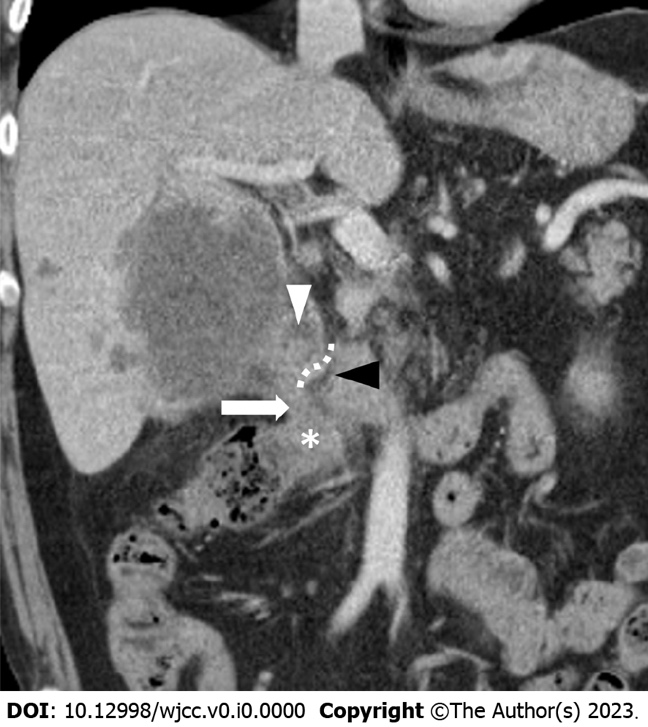 Figure 1 Abdominopelvic computed tomography. Coronal contrast-enhanced abdominal computed tomography reveals a contracted gallbladder (white arrowhead) in close contact with the second portion of the duodenum (black arrowhead), with a compromised fat plane between these two structures (white dotted line). A soft-tissue density (white arrow) connects the contracted gallbladder and transverse colon (asterisk).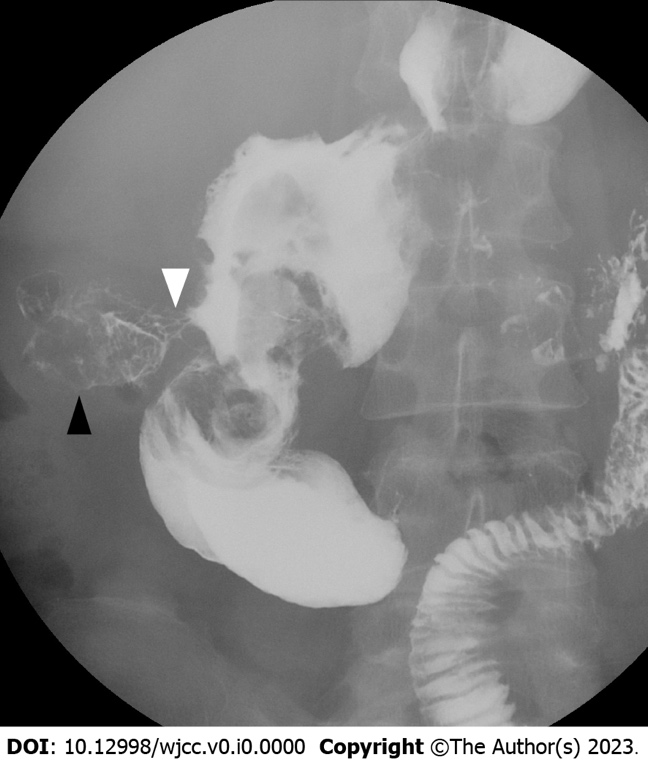 Figure 2 Barium upper gastrointestinal series. The examination reveals a contrast-filling sac-like structure in the right lower quadrant of the abdomen (black arrowhead) connected to the second portion of the duodenum (white arrowhead).Table 1 Summary data of gallbladder cancer related cholecystoenteric fistulaM: Male; F: Female; GBC: Gallbladder cancer; CEF: Cholecystoenteric fistula; CT: Computed tomography; HF: Hepatic flexure; CCF: Cholecystocolonic fistula; EGD: Esophagogastroduodenoscopy; CDF: Cholecystoduodenal fistula; MRI: Magnetic resonance imaging; SqCC: Squamous cell carcinoma; ERCP: Endoscopic retrograde cholangiopancreatography; RFA: Radiofrequency ablation; PET: Positron emission tomography; SGCC: Spindle and giant cell type undifferentiated carcinoma; PTC: Percutaneous transhepatic cholangiography; US: Ultrasonography; CGF: Cholecystogastric fistula; MRCP: Magnetic resonance cholangiopancreatography.Ref.Sex/age(yr)Clinical symptomsImage modalities and findingsType of GBCType of CEFManagement[4]M/68Abdomen pain, anorexia, weight lossCT, colonoscopy: GBC, HF colon fistulaAdenocarcinomaCCFDiverting loop ileostomy[15]F/64Right abdomen pain, weight loss, fever, jaundiceCT: GBC, HF colon fistulaCarcinomaCCFPalliative treatment[16]F/78Nausea, vomitingEGD, CT: GBC, duodenal fistulaAdenocarcinomaCDFCholecystectomy, left hepatic lobectomy, antrectomy, resection of first portion of duodenum, reconstruction with a Roux-en-Y gastrojejunostomy[17]F/81Right upper abdomen pain, anorexia, feverEGD, CT, MRI, gastrografin: GBC, duodenal fistula, HF colon fistulaSqCCCDF, CCFEGD and colonoscopy with endoscopic fistula closure[18]F/59Nausea, vomitingCT, ERCP: GBC, duodenal fistulaAdenocarcinomaCDFEndobiliary RFA with stents placement[19]F/80Right upper abdomen painCT: Transverse colon fistulaSqCCCCFCholecystectomy, partial colectomy[20]M/68Right upper abdomen pain, weight lossCT: Duodenal fistulaSqCCCDFPalliative chemotherapy, targeted therapy, and radiotherapy[21]M/68NonePET CT, MRI, EGD: porcelain gallbladder, suspected GBC, duodenal fistulaAdenocarcinomaCDFSubtotal stomach-preserving pancreatoduodenectomy, radical cholecystectomy[22]M/59Abdomen pain, vomitingCT: HF colon fistula, a gallstone in the left colon CarcinomaCCFColostomy[23]M/74Right upper abdomen pain, weight lossCT: Duodenal fistulaAdenocarcinomaCDFUnknown[24]F/67Upper abdomen pain, nausea, diarrhea, weight lossCT: GBCSGCCCCFCholecystectomy, bisegmentectomy IVb-V, right hemicolectomy[25]M/87Abdomen painCT: Transverse colon fistulaCarcinosarcomaCCFCholecystectomy with partial transverse colectomy[6]F/62NoneCT: Gallstone, suspected HF colon cancerAdenocarcinomaCCFCholecystectomy, right hemicolectomy[26]F/81Upper abdomen pain, feverPTC: GBC, transverse colon fistulaPapillomatosisCCFCholecystectomy, fistula closure, choledocholithotomy with T-tube drainage[27]M/66Right upper abdomen pain, nausea, vomitingCT, EGD: Duodenal fistulaSqCCCDFPalliative treatment[28]F/48Right upper abdomen pain, jaundice, melenaUS, CT: GBC, HF colon fistulaAdenocarcinomaCCFChemotherapy, radiotherapy[29]F/81Upper abdomen pain, vomitingCT: Duodenal fistulaAdenocarcinomaCDFCholecystectomy, fistula closure, gastrojejunostomy, choledochojejunostomy[30]F/75Abdomen pain, vomiting, diarrheaCT: Air-ﬁlled thickened-walled gallbladderAdenocarcinomaUnknowLaparotomy with stone extraction, palliative treatment [31]F/80AnorexiaEGD: Duodenal fistulaAdenocarcinomaCDFCholecystectomy, fistula closure, choledocholithotomy with T-tube drainage[32]F/46Right upper abdomen pain, weight lossUS, CT: GBC, gallstoneAdenocarcinomaCCFCholecystectomy with partial hepatic segments resection (IV and V), fistulectomy, right hemicolectomy[33]F/76Right upper abdomen pain, vomitingCT: Air-ﬁlled thickened-walled gallbladder, duodenal fistulaCarcinomaCDFEnterotomy with stone extraction[34]M/84Coffee ground emesisEGD, CT: Gallstone, duodenal fistulaAdenocarcinomaCDFCholecystectomy, duodenum repair[35]F/60Right upper abdomen pain, fever, nausea, vomitingUS, PTC, MRI: GBC, gallstone, HF colon fistulaAdenocarcinomaCCFLaparotomy, right hemicolectomy, primary anastomosis[36]F/67Right upper abdomen pain, anorexiaCT, gastrografin: Gastric fistulaAdenocarcinomaCGFCholecystectomy, liver wedge resection, and gastric antrectomy including the fistula, gastroduodenal anastomosis[37]F/70Abdomen pain, nausea, vomiting, weight lossUS, gastrografin: HF colon fistula SqCCCCFExtended right hemicolectomy, subtotal excision of the gallbladder[38]F/72Upper abdomen pain, nausea, vomitingGastrografin, EGD: Gallstone in duodenumMetastatic breast carcinomaCDFLaparotomy with stone extraction[39]F/75Abdomen pain, nausea, diarrhea, weight lossUS, gastrografin, EGD: Gallstone, gastric outlet obstructionAdenocarcinomaCDFEnterostomy with stone extraction, cholecystectomy with fistula excision[40]M/55Right upper abdomen pain, diarrhea, weight lossGastrografin, colonoscopy, EGD: duodenal fistula, transverse colon fistulaAdenocarcinomaCDF, CCFRadical cholecystectomy, partial gastrectomy, vagotomy, duodenectomy, proximal pancreatectomy, right hemicolectomy, resection of the proximal jejunum, anticolic antiperistaltic gastrojejunostomy (Polya), end-to-side choledochojejunostomy, ileotransverse colostomy[41]F/51Right upper abdomen pain, fever, vomitingGastrografin: Leakage from the duodenumAdenocarcinomaCDF, CCFDiagnostic laparotomy, palliative treatment[41]M/63Right upper abdomen pain, melenaNoneAdenocarcinomaCCFPalliative treatmentOur caseM/57Abdomen pain, vomiting, diarrheaCT, EGD, colonoscopy, gastrografin, MRCP: GBC, gallstone, duodenal fistula, transverse colon fistulaAdenocarcinomaCDF, CCFRoux-en-Y gastrojejunostomy, loop ileostomy